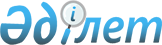 Қ.П.Қожамжаровты Қазақстан Республикасының Мемлекеттік қызмет істері және сыбайлас жемқорлыққа қарсы іс-қимыл агенттігінің төрағасы қызметіне тағайындау туралыҚазақстан Республикасы Президентінің 2014 жылғы 6 тамыздағы № 886 Жарлығы

      Қайрат Пернешұлы Қожамжаров Қазақстан Республикасының Мемлекеттік қызмет істері және сыбайлас жемқорлыққа қарсы іс-қимыл агенттігінің төрағасы болып тағайындалсын, ол Қазақстан Республикасы Президентінің көмекшісі – Қауіпсіздік Кеңесінің хатшысы қызметінен босатылсын.      Қазақстан Республикасының

      Президенті                            Н.Назарбаев
					© 2012. Қазақстан Республикасы Әділет министрлігінің «Қазақстан Республикасының Заңнама және құқықтық ақпарат институты» ШЖҚ РМК
				